Муниципальное бюджетное общеобразовательное учреждение 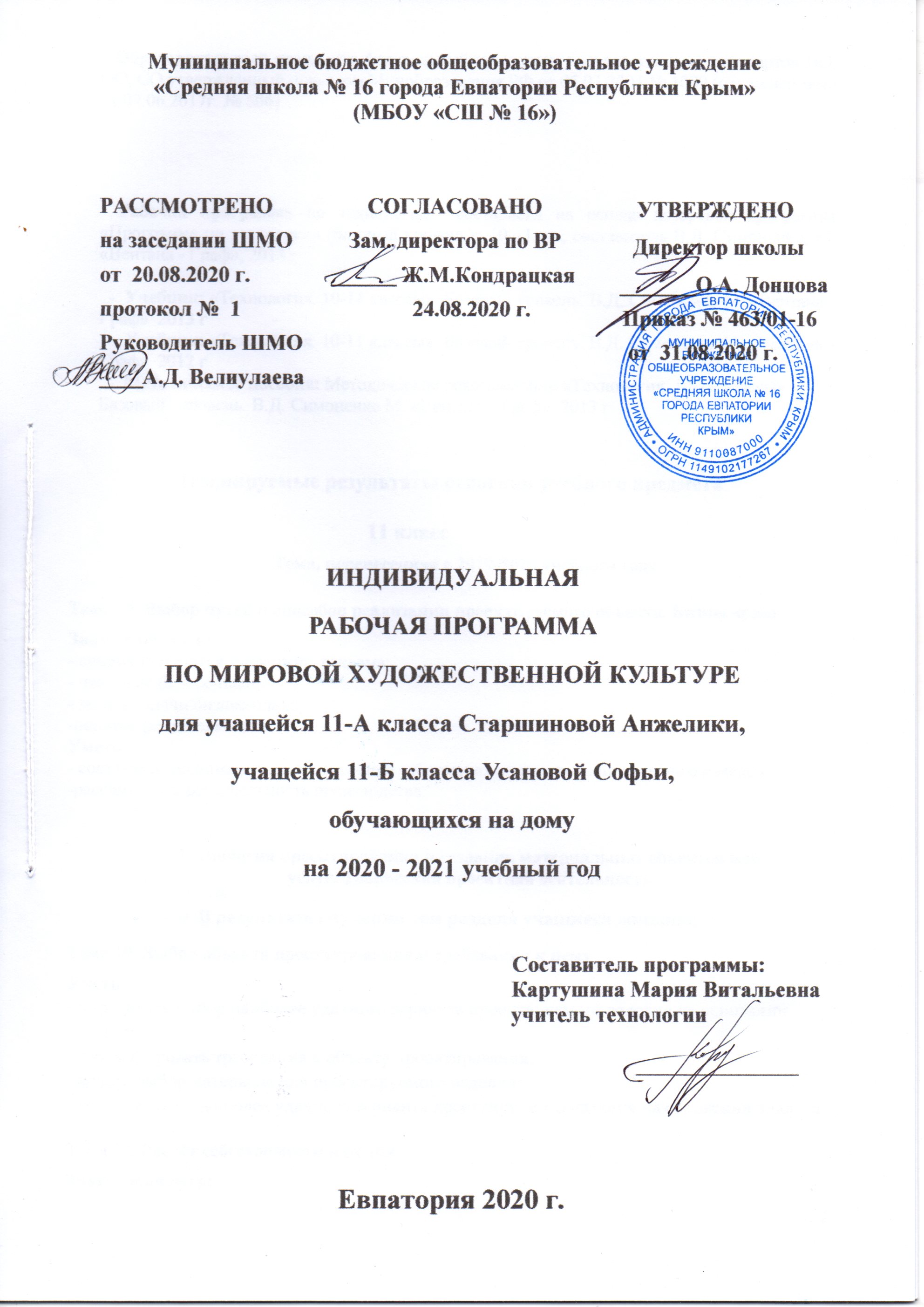 «Средняя школа № 16 города Евпатории Республики Крым» (МБОУ «СШ № 16»)ИНДИВИДУАЛЬНАЯРАБОЧАЯ ПРОГРАММАПО МИРОВОЙ ХУДОЖЕСТВЕННОЙ КУЛЬТУРЕдля учащейся 11-А класса Старшиновой Анжелики,учащейся 11-Б класса Усановой Софьи,обучающихся на домуна 2020 - 2021 учебный год                                                                     Составитель программы:                                                                                Картушина Мария Витальевна                                                          учитель технологии                                                                                                   _______________ Евпатория 2020 г.   Образовательный стандарт: федеральный компонент государственных стандартов НО, ОО, СО утвержденный приказом Минобразования РФ от 05.03.2004 № 1089 (с изменениями от 07.06.2017г. № 506)    Рабочая программа по технологии  составлена на основе авторской программы «Программа по технологии (базовый уровень)» 10-11 кл., составитель В.Д. Симоненко, М. «Вентана - Граф», 2013 г  -  Учебник: «Технология. 10-11 классы»  Базовый уровень. В.Д. Симоненко М. «Вентана - Граф»  2013 г  -  Учебник: «Технология. 10-11 классы»  Базовый уровень. В.Д. Симоненко М. «Вентана - Граф»  2012 г  -  Методическое пособие: Методические рекомендации «Технология. 10-11 классы»  Базовый   уровень. В.Д. Симоненко М. «Вентана - Граф»  2013 гПланируемые результаты освоения учебного предмета                                                                11 классТема, перенесенная с 2019-2020 учебного годаТема 18. Выбор путей и способов реализации проектируемого объекта. Бизнес-планЗнать/понимать:- сущность понятия маркетинг, реклама;- что такое бизнес-план;- цели и задачи бизнес-плана;-понятие рентабельности.Уметь:- составлять экономическое обоснование собственного проекта (или условного изделия); -рассчитывать рентабельность производства.Технология проектирования и создания материальных объектов или услуг. Творческая проектная деятельностьВ результате изучения тем раздела учащиеся должны:Тема 19. Выбор объекта проектирования и требования к немуУметь:- определять выбор наиболее удачного варианта проектируемого изделия на основании анализа;   - формулировать требования к объекту проектирования;- делать выбор материала для проектируемого изделия;-  делать выбор  наиболее удачного варианта проектируемого изделия на основании анализа.Тема 20. Расчёт себестоимости изделияЗнать /понимать:- из чего складывается себестоимость продукции;- отличие себестоимости от рыночной цены.Уметь:-  рассчитывать себестоимость проектируемого изделия;- делать предварительный расчёт материальных затрат.Тема 21. Документальное представление проектируемого продукта трудаЗнать /понимать:- что такое стандартизация;- что входит в понятие «проектная документация»;- что представляют собой эскиз, чертёж, сборочный чертёж проектируемого изделия.Уметь:- составлять резюме по дизайну проектируемого изделия; выполнять проектную спецификацию проектируемого изделия;- выполнять эскиз проектируемого изделия; выполнять чертежи проектируемого изделия.Тема 22. Организация технологического процессаЗнать /понимать:- что входит в понятие «технологический процесс»;- что представляют собой технологическая операция, технологический переход. Уметь: -составлять технологическую карту проектируемого изделия.Тема 23. Выполнение операций по созданию продуктов трудаЗнать /понимать:-последовательность выполнения технологических операций. Уметь: - изготавливать проектные изделия по технологической карте;- выполнять творческий проект;Тема 24. Анализ результатов проектной деятельностиУметь:- производить самооценку проекта согласно критериям оценки качества проектного изделия;    - проводить испытания изготовленного изделия; - выполнять рецензирование продукта проектированияТема 25. Презентация проектов и результатов трудаЗнать /понимать:- принципы определения критериев оценки продукта проектирования и его защиты.Уметь: - проводить презентацию и защиту своего проектного изделия; - использовать в презентации технические средстваПроизводство, труд и технологииВ результате изучения тем раздела учащиеся должны:Тема 26-27. Понятие профессиональной деятельности. Структура и составляющие современного производстваЗнать/понимать:- понятие «отрасль»;- определение материальной нематериальной сфер производства;  - понятия «производственное предприятие», «производственное объединение»,  «научно-производственное объединение»,«межотраслевой комплекс»; -что такое составляющие производства  понятия «средства труда», «средства производства», «орудия производства»;- что представляет собой производственный технологический процесс.Тема 28. Нормирование и оплата трудаЗнать /понимать:- понятие «нормирование труда»;- виды норм труда;- понятие «тарифная система»;- что такое тарифная система, тарифная ставка.Тема 29. Культура труда и профессиональная этикаЗнать/понимать:- что входит в понятие «культура труда»; - что такое научная организация труда;- какими мерами обеспечивается безопасность труда;- понятие охраны труда; — что такое этика;-  что означают понятия «мораль» и «нравственность»;- какие нормы поведения предписывает профессиональная этика; - виды профессиональной этики.- что такое профессиональная деятельность, её цели и функции; - что является факторами успеха в профессиональной деятельности;- понятия разделения, специализации и кооперации труда; - существующие формы разделения труда;- различие между понятиями профессии и специальности; - понятие перемены труда.Профессиональное становление и карьераВ результате изучения тем раздела учащиеся должны:Тема 30. Этапы профессионального становления и карьераЗнать / понимать: - основные этапы профессионального становления;  значение понятий «профессиональная обученность», «профессиональная компетентность», «профессиональное мастерство»;               - сущность понятий «профессиональная карьера», «должностной рост», «призвание»;                 - из чего складывается профессиональная подготовка. Уметь: планировать будущую профессиональную карьеру; правильно оценивать собственные профессиональные данные.Тема 31. Рынок труда и профессийЗнать/ понимать:- что такое рынок труда и профессий;- что понимается под конъюнктурой рынка труда и профессий;- способы изучения рынка труда и профессий; - источники информации о рынке труда и профессий.Уметь: - находить и анализировать информацию о ситуации на рынке труда и профессий.Тема 32. Центры профконсультационной помощиЗнать /понимать:- что такое профконсультационная помощь;- виды профессионального консультирования;- как и где можно получить профконсультационную помощь.Тема 33. Виды и формы получения профессионального образованияЗнать /понимать:- в чём отличие общего и профессионального образования;- виды профессионального образования ;- формы получения профессионального образования;- что входит понятие «рынок образовательных услуг».Уметь: - находить нужную информацию о рынке образовательных услугТема 34. Формы самопрезентации для профессионального образования и трудоустройстваЗнать /понимать: - какие существуют виды самопрезентации;-  сущность и назначение профессионального резюме и автобиографии; - правила поведения при собеседовании.Уметь: - составлять профессиональное резюме, написать автобиографию.Творческая проектная деятельностьВ результате изучения тем раздела учащиеся должны:Тема 35. Планирование профессиональной карьеры. Выявление интересов и пособностей, профессионально важных качествЗнать/ понимать:- выявление интересов, способностей, профессионально важных качеств;-  обоснование выбора специальности и выбора учебного заведения.. Уметь:- планировать свои действия по достижению намеченных жизненных целей, выполнять проект «Мои жизненные планы и профессиональная карьера».                                           Содержание учебного курсаВ связи с переносом 4 часов с 2019-2020 учебного года на 2020-2021 учебный год,  в 11-х классах выполнено уплотнение тем. Эти 4 часа будут уплотнены в 3 часа. В теме 19  «Выбор объекта проектирования и требования к нему» (2ч)  вместо 2 часов выделено 1 час. В теме 21  «Документальное представление проектируемого продукта труда» (4ч)  вместо 4 часов выделено 2 часа.Тема 18. Выбор путей и способов реализации  проектируемого объекта. Бизнес-план, 3 чТеоретические сведения. Пути продвижения проектируемого продукта на потребительский рынок. Понятие маркетинга, его цели и задачи. Реклама как фактор маркетинга. Средства рекламы.Бизнес-план как способ экономического обоснования проекта. Задачи бизнес-плана. Определение целевых рамок продукта и его места на рынке. Оценка издержек на производство. Определение состава маркетинговых мероприятий по рекламе, стимулированию продаж, каналам сбыта. Прогнозирование окупаемости и финансовых рисков. Понятие рентабельности. Экономическая оценка проекта.Виды практической деятельности. Составление бизнес-плана на производство проектируемого (или условного) изделия (услуги).Раздел 1. Технология проектирования и создания материальных объектов или услуг. Творческая проектная деятельность – 13 часов Тема 19. Выбор объекта проектирования и требования к нему, 1ч       Теоретические сведения. Выбор направления сферы деятельности для выполнения проекта. Определение требований и ограничений к объекту проектирования. Выбор объекта проектирования.Выбор наиболее удачного варианта проектируемого изделия с использованием методов ТРИЗ. Выбор материалов для изготовления проектного изделия. Механические свойства материалов.Виды практической деятельности. Выбор направления сферы деятельности для выполнения проекта. Выбор материалов для проектного изделия. Выбор наиболее удачного варианта проектируемого изделия с использованием морфологического анализа, ФСА и др.Тема 20. Расчёт себестоимости изделия, 1ч     Теоретические сведения. Понятия стоимости, себестоимости и рыночной цены изделия. Составляющие себестоимости продукции, накладные расходы, формула себестоимости. Расчёт себестоимости проектных работ. Формула прибыли. Статьи расходов проекта. Цена проекта. Оплата труда проектировщика.Виды практической деятельности. Предварительный расчёт материальных затрат на изготовление проектного изделия.Тема 21. Документальное представление проектируемого продукта труда, 2 ч     Теоретические сведения. Стандартизация как необходимое условие промышленного проектирования. Проектная документация: технический рисунок, чертёж, сборочный чертёж, резюме по дизайну, проектная спецификация. Использование компьютера для выполнения чертежа проектируемого изделия.Виды практической деятельности. Составление резюме и дизайн- спецификации проектируемого изделия. Выполнение рабочих чертежей проектируемого изделия.Тема 22. Организация технологического процесса, 1 ч     Теоретические сведения. Технологический процесс изготовления нового изделия. Технологическая операция. Технологический переход. Маршрутные и операционные карты. Содержание и правила составления технологической карты.Виды практической деятельности. Выполнение технологической карты проектного изделия.    Тема 23. Выполнение операций по созданию продуктов труда, 4 ч    Теоретические сведения. Реализация технологического процесса изготовления деталей. Процесс сборки изделия из деталей. Соблюдение правил безопасной работы. Промежуточный контроль этапов изготовления.Виды практической деятельности. Изготовление проектируемого объекта.Тема 24. Анализ результатов проектной деятельности, 2  ч     Теоретические сведения. Понятие качества материального объекта, услуги, технического процесса. Критерии оценки результатов проектной деятельности. Проведение испытаний объекта. Самооценка проекта. Рецензирование.Виды практической деятельности. Апробация готового проектного изделия и его доработка, самооценка проекта.Тема 25. Презентация проектов и результатов труда, 2 чТеоретические сведения. Критерии оценки выполненного проекта. Критерии оценки защиты проекта. Выбор формы презентации. Использование технических средств в процессе презентации. Презентация проектов и результатов труда. Оценка проектов.Виды практической деятельности. Организация и проведение презентации проектов. Раздел 2. Производство, труд и технологии  - 8 часовТема 26. Понятие профессиональной деятельности. Разделение и специализация труда, 1 чТеоретические сведения. Виды деятельности человека. Профессиональная деятельность, её цели, принципиальное отличие от трудовой деятельности. Человек как субъект профессиональной деятельности. Исторические предпосылки возникновения профессий. Разделение труда. Формы разделения труда. Специализация как форма общественного разделения труда и фактор развития производства. Понятие кооперации. Понятия специальности и перемены труда.Виды практической деятельности. Определение целей, задач и основных компонентов своей будущей профессиональной деятельности. Определение по видам специализации груда: профессии родителей, преподавателей школы, своей предполагаемой профессиональной деятельности. Анализ форм разделения труда в организации.Тема 27. Структура и составляющие современного производства, 3чТеоретические сведения. Производство как преобразовательная деятельность. Составляющие производства. Средства производства: предметы труда, средства труда (орудия производства). Технологический процесс. Продукты производственной (преобразовательной) деятельности: товар, услуги. Материальная и нематериальная сферы производства, их состав, соотношение и взаимосвязи. Особенности развития сферы услуг. Формирование межотраслевых комплексов. Производственное предприятие. Производственное объединение. Научно-производственное объединение. Структура производственного предприятия.Виды практической деятельности. Определение сферы производства промышленных предприятий своего региона (района) и типа предприятия: производственное предприятие, объединение, научно-производственное объединение. Тема 28. Нормирование и оплата труда, 2 чТеоретические сведения. Система нормирования труда, её назначение. Виды норм труда. Организации, устанавливающие и контролирующие нормы труда.Система оплаты труда. Тарифная система и её элементы: тарифная ставка и тарифная сетка. Сдельная, повремённая и договорная формы оплаты труда. Виды, применение и способы расчёта. Роль форм заработной платы в стимулировании труда.Виды практической деятельности. Изучение нормативных производственных документов. Определение вида оплаты труда для работников определённых профессий.Тема 29. Культура труда и профессиональная этика, 2 чТеоретические сведения. Понятие культуры труда и её составляющие. Технологическая дисциплина. Умение организовывать своё рабочее место. Дизайн рабочей зоны и зоны отдыха. Научная организация труда. Обеспечение охраны и безопасности труда. Эффективность трудовой деятельности.Понятия «мораль» и «нравственность». Категории нравственности. Нормы морали. Этика как учение о законах нравственного поведения. Профессиональная этика и её виды.Виды практической деятельности. Расчёт эффективности трудовой деятельности по изготовлению проектного изделия. Анализ своего учебного дня и предложения по его реорганизации, повышающие эффективность учёбы. Обоснование смысла и содержания этических норм своей будущей профессиональной деятельности.Раздел 3. Профессиональное самоопределение и карьера – 8 часов Тема 30. Этапы профессионального становления и карьера, 2  чТеоретические сведения. Понятие профессионального становления личности. Этапы и результаты профессионального становления личности (выбор профессии, профессиональная обученность, профессиональная компетентность, профессиональное мастерство).Понятия карьеры, должностного роста и призвания. Факторы, влияющие на профессиональную подготовку. Планирование профессиональной карьеры.Виды практической деятельности. Определение целей, задач и основных этапов своей будущей профессиональной деятельности. Составление плана своей будущей профессиональной карьеры.Тема 31. Рынок труда и профессий, 2   чТеоретические сведения. Рынок труда и профессий. Конъюнктура рынка труда и профессий. Спрос и предложения на различные виды профессионального труда. Способы изучения рынка труда и профессий. Средства получения информации о рынке труда и путях профессионального образования. Центры занятости.Виды практической деятельности. Изучения регионального рынка труда. Изучение содержания трудовых действий, уровня образования, заработной платы, мотивации, удовлетворённости трудом работников различных профессий.Тема 32. Центры профконсультационной помощи, 2  чТеоретические сведения. Профконсультационная помощь: цели и задачи. Методы и формы работы специализированных центров занятости. Виды профконсультационной помощи: справочно-информационная, диагностическая, психологическая, корректирующая, развивающая.Тема 33. Виды и формы получения профессионального образования, 1чТеоретические сведения. Общее и профессиональное образование. Виды и формы получения профессионального образования. Начальное, среднее и высшее профессиональное образование. Послевузовское профессиональное образование. Региональный рынок образовательных услуг. Методы поиска источников информации о рынке образовательных услуг.Виды практической деятельности. Изучение регионального рынка образовательных услуг.Тема 34. Формы самопрезентации для профессионального образования и трудоустройства, 1 чТеоретические сведения. Проблемы трудоустройства. Формы самопрезентации. Понятие «профессиональное резюме». Правила составления профессионального резюме. Автобиография как форма самопрезентации. Собеседование. Правила самопрезентации при посещении организации. Типичные ошибки при собеседовании.Виды практической деятельности. Составление автобиографии и профессионального резюме.Раздел 4. Творческая проектная деятельность – 2 часаТема 35. Планирование профессиональной карьеры , 2 ч    Теоретические сведения. Определение жизненных целей и задач. Составление плана действий по достижению намеченных целей. Выявление интересов, способностей, профессионально важных качеств. Обоснование выбора специальности и выбора учебного заведения.Виды практической деятельности. Выполнение проекта «Мои жизненные планы и профессиональная карьера».Тематическое планирование 11 классКалендарно – тематическое планирование      РАССМОТРЕНО       на заседании ШМО     от  20.08.2020 г.     протокол №  1     Руководитель ШМО     ____А.Д. Велиулаева СОГЛАСОВАНОЗам. директора по ВР______ Ж.М.Кондрацкая               24.08.2020 г.УТВЕРЖДЕНО Директор школы   _______О.А. Донцова     Приказ № 463/01-16      от  31.08.2020 г.№ раздела и темыНаименование разделов и темКоличество часовКоличество часов№ раздела и темыНаименование разделов и темИндивидуальные с учителемсамостоятельноПеренос часов с 2019-2020 учебного годаПеренос часов с 2019-2020 учебного годаПеренос часов с 2019-2020 учебного годаПеренос часов с 2019-2020 учебного года18 Выбор путей и способов реализации проектируемого объекта. Бизнес-планИзготовление проектного изделияЗащита проекта0,752,25IТехнология проектирования и создания материальных объектов или услуг.  Творческая проектная деятельность  3,259,7519Выбор объекта проектирования и требования к нему0,250,7520Расчет себестоимости изделия0,250,7521Документальное представление проектируемого  продукта труда0,51,522Организация технологического процесса 0,250,7523Выполнение операций по созданию продуктов труда1324Анализ результатов проектной деятельности 0,51,525Презентация проектов и результатов труда 0,51,5IIПроизводство. Труд и технологии2626Понятие профессиональной деятельности. Разделение и специализация труда0,51,527Структура и составляющие современного производства0,51,528Нормирование и оплата труда0,51,529Культура труда и профессиональная этика0,51,5IIIПрофессиональное самоопределение и карьера   2630Этапы профессионального становления и карьера0,51,531Рынок труда и профессий0,51,532Центры профконсультационной помощи0,51,533Виды и формы получения профессионального образования0,250,7534Формы самопрезентации для профессионального образования и трудоустройства0,250,75IVТворческая проектная деятельность   0,51,535Планирование профессиональной карьерыТворческий проект «Мои жизненные планы и профессиональная карьера»0,752,25ИТОГО 34 часа8,7526,25№ п/п урока№ п/п урока№ п/п урокаДатаДатаТема урокапланпланфактпланфактТема урокаПеренос часов с 2019-2020 учебного годаПеренос часов с 2019-2020 учебного годаПеренос часов с 2019-2020 учебного годаПеренос часов с 2019-2020 учебного годаПеренос часов с 2019-2020 учебного годаПеренос часов с 2019-2020 учебного годаТема 18. Выбор путей и способов реализации проектируемого объекта. Бизнес-план  (3ч)1102.09  Пути продвижения продукта на рынок. Бизнес-план2209.09 Изготовление изделия. Правила ТБ3316.09 Защита проектаРаздел 1. Технология проектирования и создания материальных объектов или услуг. Творческая проектная деятельность (13ч)Раздел 1. Технология проектирования и создания материальных объектов или услуг. Творческая проектная деятельность (13ч)Раздел 1. Технология проектирования и создания материальных объектов или услуг. Творческая проектная деятельность (13ч)Раздел 1. Технология проектирования и создания материальных объектов или услуг. Творческая проектная деятельность (13ч)Раздел 1. Технология проектирования и создания материальных объектов или услуг. Творческая проектная деятельность (13ч)Раздел 1. Технология проектирования и создания материальных объектов или услуг. Творческая проектная деятельность (13ч)  Тема 19.  Выбор объекта проектирования и требования к нему (1ч)4423.09 Выбор направления сферы деятельности. Правила ТБ.Выбор материалов для изготовления изделияТема 20.  Расчет себестоимости изделия (1ч)5530.09 Расчет себестоимости изделия   Тема 21.  Документальное представление проектируемого продукта труда  (2ч)6607.10 Сборочный чертеж изделия и проектная спецификация.Использование компьютерных программ в подготовке документации7714.10 Маркетинг и реклама. Организация рабочего места для выполнения проекта Тема 22. Организация технологического процесса  (1ч)8821.10 Организация технологического процесса   Тема 23. Выполнение операций по созданию продуктов     труда  (4ч)9928.10 Изготовление проектного изделия. Правила ТБ101011.11 Изготовление проектного изделия111118.11 Изготовление проектного изделия121225.11 Изготовление проектного изделия   Тема 24. Анализ результатов проектной деятельности  (2ч)131302.12 Экспертиза проекта 141409.12Испытание и самооценка проекта   Тема 25. Презентация проектов и результатов труда  (2ч)151516.12 Критерии оценки защиты проекта161623.12 Презентация проектов и результатов трудаРаздел 2. Производство, труд, технологии (8 ч)Раздел 2. Производство, труд, технологии (8 ч)Раздел 2. Производство, труд, технологии (8 ч)Раздел 2. Производство, труд, технологии (8 ч)Раздел 2. Производство, труд, технологии (8 ч)Раздел 2. Производство, труд, технологии (8 ч)   Тема 26. Понятие профессиональной деятельности  (2ч)171730.12Понятие профессиональной деятельности181813.01Понятие профессиональной деятельности  Тема 27. Структура и составляющие современного производства (2ч)191920.01Сферы, отрасли, предметы труда202027.01Процесс профессиональной деятельности  Тема 28. Нормирование и оплата труда (2ч)212103.02Нормирование труда222210.02Оплата труда  Тема 29. Культура труда и профессиональная этика (2ч)232317.02Понятие «культуры труда»242424.02Профессиональная этикаРаздел 3. Профессиональное самоопределение и карьера  (8 ч)Раздел 3. Профессиональное самоопределение и карьера  (8 ч)Раздел 3. Профессиональное самоопределение и карьера  (8 ч)Раздел 3. Профессиональное самоопределение и карьера  (8 ч)Раздел 3. Профессиональное самоопределение и карьера  (8 ч)Раздел 3. Профессиональное самоопределение и карьера  (8 ч)  Тема 30. Этапы профессионального становления и          карьера  (2ч)2503.03Этапы профессионального становления2610.03Профессиональная карьера  Тема 31. Рынок труда и профессий  (2ч)2717.03Рынок труда и профессий2831.03Спрос и предложения на различные виды профессий  Тема 32. Центры профконсультационной помощи (2ч)2907.04Профконсультационная помощь3014.04Посещение центра профконсультационной помощиТема 33. Виды и формы получения профессионального образования  (1ч)3121.04Виды и формы получения профессионального образованияТема 34. Формы самопрезентации для профессионального образования и трудоустройства (1ч)3228.04Профессиональное резюме. Формы самопрезентации для профессионального образования и трудоустройстваРаздел 4. Творческая проектная деятельность  (2 ч)Раздел 4. Творческая проектная деятельность  (2 ч)Раздел 4. Творческая проектная деятельность  (2 ч)Раздел 4. Творческая проектная деятельность  (2 ч)Раздел 4. Творческая проектная деятельность  (2 ч)Раздел 4. Творческая проектная деятельность  (2 ч)  Тема 35. Планирование профессиональной карьеры  (2ч)3305.05Планирование профессиональной карьеры. Творческий проект    «Мои жизненные планы и профессиональная карьера»3412.05Творческий проект «Мои жизненные планы и профессиональная карьера».  Защита проекта3519.05Обобщение пройденного